Energy Reource Revision1a)  What does it mean when an energy resource is said to be “renewable”? 1b)  What does it mean when an energy resource is said to be “non-renewable.”2a) Give three or more examples of renewable energy resources. Pick any one and describe its advantages and disadvantages.b)  Give three or more examples of non-renewable energy resources. Pick any one and describe its advantages and disadvantages.3)  What are “fossil fuels”? Which non-renewable energy resources are “fossil fuels”?4. a)  What energy resource is most commonly used to make electricity?     b)  Is this energy resource renewable or non-renewable? 5a) Since some air pollution comes from power plant emissions, what can one do to reduce one’s needs for electrical energy?  b) What could you do to reduce the amount of gas burned (and therefore the amount of air pollution created) to get you from place to place? Words to choose from : Renewable, Non renewable, coal, petroleum, Fossil, Fluorescent, burning, Potential, organic, heat, generator, wind, hydroelectric, nuclear, biomass, geothermal, solar, turbines, natural gas, plants                    Energy
                                 Complete the puzzle.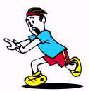 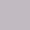 1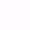 234567891011121314151617181920down 2.

The chemical energy in fossil fuels is released by ____ the fossil fuels. down 3.

A type of fossil fuel that is the main source of energy for transportation. down 5.

The most powerful type of energy that can be produced by changing nuclei instead of atoms through either fission or fusion. down 6.

____ bulbs are more efficient than normal light bulbs. down 7.

A type of energy resource that is generated when water turns a turbine through pipes in a dam. down 9.

Fossil fuels are formed from the remains of ____ and microorganisms that were buried millions of years ago. down 10.

Fossil fuels are ____ resources because they can only be used once. down 14.

An electric ____ converts mechanical energy into electrical energy. down 16.

Normal light bulbs give off much more ____ than fluorescent light bulbs. across 1.

Hydroelectric power plants use falling water to spin these. across 4.

Related or derived from living organisms such as plants and animals. across 8.

A type of fuel formed from the remains of plants or sea creatures millions of years ago. across 11.

A type of energy, such as solar energy or wind energy, that can be used over and over. across 12.

The direct conversion from sunlight into electricity can be accomplished by ____ panels. across 13.

A type of fossil fuel that mostly consists of methane. (2 words)across 15.

Agricultural waste products that can be used as a source of fuel. across 17.

A type of energy that can be produced when heat from inside of the earth is used. across 18.

____ energy is produced when air moves large turbines that generate electricity. across 19.

The ____ energy of water in a dam is increased by raising the level of water behind the dam. across 20.

A type of fossil fuel that is in the form of a soft rock and easily burns. 